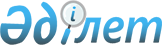 О переименовании улицы села Береговое Берегового сельского округа Качирского районаРешение акима Берегового сельского округа Качирского района Павлодарской области от 13 марта 2017 года № 4. Зарегистрировано Департаментом юстиции Павлодарской области 17 марта 2017 года № 5410      В соответствии с пунктом 2 статьи 35 Закона Республики Казахстан от 23 января 2001 года "О местном государственном управлении и самоуправлении в Республике Казахстан", подпунктом 4) статьи 14 Закона Республики Казахстан от 8 декабря 1993 года "Об административно-территориальном устройстве Республики Казахстан", учитывая мнение жителей села Береговое Берегового сельского округа и на основании заключения областной ономастической комиссии от 21 ноября 2016 года исполняющий обязанности акима Берегового сельского округа РЕШИЛ:

      1. Переименовать улицу "Набережная" села Береговое Берегового сельского округа Качирского района на улицу "Тәуелсіздік".

      2. Контроль за исполнением настоящего решения оставляю за собой.

      3. Настоящее решение вводится в действие по истечении десяти календарных дней после дня его первого официального опубликования.


					© 2012. РГП на ПХВ «Институт законодательства и правовой информации Республики Казахстан» Министерства юстиции Республики Казахстан
				
      Исполняющий обязанности

      акима Берегового сельского округа

Г. Рахметова
